Nr referencyjny nadany sprawie przez Organizatora Przetargu: ZOZ/DO/OM/ZP/17/2018Nr referencyjny nadany sprawie przez Organizatora Przetargu: ZOZ/DO/OM/ZP/17/2018Nr referencyjny nadany sprawie przez Organizatora Przetargu: ZOZ/DO/OM/ZP/17/2018Nr referencyjny nadany sprawie przez Organizatora Przetargu: ZOZ/DO/OM/ZP/17/2018Nr referencyjny nadany sprawie przez Organizatora Przetargu: ZOZ/DO/OM/ZP/17/2018Nr referencyjny nadany sprawie przez Organizatora Przetargu: ZOZ/DO/OM/ZP/17/2018Nr referencyjny nadany sprawie przez Organizatora Przetargu: ZOZ/DO/OM/ZP/17/2018Nr referencyjny nadany sprawie przez Organizatora Przetargu: ZOZ/DO/OM/ZP/17/2018Załącznik nr 1 – ARKUSZ ASORTYMENTOWO CENOWY po modyfikacji z dnia 05.04.2018 r.Załącznik nr 1 – ARKUSZ ASORTYMENTOWO CENOWY po modyfikacji z dnia 05.04.2018 r.Załącznik nr 1 – ARKUSZ ASORTYMENTOWO CENOWY po modyfikacji z dnia 05.04.2018 r.Załącznik nr 1 – ARKUSZ ASORTYMENTOWO CENOWY po modyfikacji z dnia 05.04.2018 r.Załącznik nr 1 – ARKUSZ ASORTYMENTOWO CENOWY po modyfikacji z dnia 05.04.2018 r.Załącznik nr 1 – ARKUSZ ASORTYMENTOWO CENOWY po modyfikacji z dnia 05.04.2018 r.Załącznik nr 1 – ARKUSZ ASORTYMENTOWO CENOWY po modyfikacji z dnia 05.04.2018 r.Załącznik nr 1 – ARKUSZ ASORTYMENTOWO CENOWY po modyfikacji z dnia 05.04.2018 r.L.p.NAZWAILOŚĆJ.m.Cena jednostkowa nettoWARTOŚĆ  NETTO  %  VATWARTOŚĆ  BRUTTOPRODUCENT1Jednorazowy niesterylny przyrząd do usuwania ostrzy umożliwiający łatwe zdejmowanie i ich bezpieczne przechowywanie i utylizację. Pozwala przechowywać do 100sztuk ostrzy10szt.2Bezpieczny trzonek wielorazowego użytku nr 3 i nr 4 do ostrzy chirurgicznych z możliwością zabezpieczenia ostrza oraz jego zdjęcia za pomocą jednej ręki. Antypoślizgowa powierzchnia trzonka ze skalą numeryczną 5cm.3szt.3Bezigłowy port iniekcyjny typu T, z przedłużaczem, do użytku na 7dni, przeźroczysta obudowa, niebieska silikonowa membrana nie wystająca poza obręb portu, do 140 aktywacji. Bez elementów metalowych, długość całkowita 11,5cm z przesuwnym zaciskiem na drenie. Średnica drenu 1,2mmx2,5mm. Opakowanie folia/papier150szt.4Bezigłowy przyrząd do pobierania płynów infuzyjnych z butelek wyposażony w bezigłowy, przeźroczysty port z systemem podzielnej samouszczelniającej się niebieskiej membrany silikonowej nie wystającej poza obręb portu, bez elementów metalowych, pozwalajacy na wielokrotne użycie z czasem użytkowania przez 7 dni lub do 140 aktywacji. Pasujący do złączy luer oraz luer-lock. Pakowany pojedynczo, sterylny. Opakowanie paier - folia.75szt5Bezigłowa nasadka do pobierania leków z fiolek, wyposażona w bezigłowy port iniekcyjny pozwalajacy na wielokrotne użycie z zachowaniem jałowości z czasem użytkowania przez 7 dni lub do 140 aktywacji. Pasująca do złączy luer oraz luer-lock. Dostępna w średnicach: 13mm (przepływy: 1 PSI: 200ml/min.; 3 PSI: 400ml/min.; 5 PSI: 500ml/min.) oraz 20mm (przepływy:  1 PSI: 200ml/min.; 3 PSI: 340ml/min.; 5 PSI: 420ml/min.) Przeźroczysta obudowa wykonana z polikarbonu, niebieska podzielna, samouszczelniająca się silikonowa membrana nie wystająca poza obręb portu, bez elementów metalowych. Pozbawione lateksu, PCV i ftalanów. Pakowana pojedynczo, sterylny. Opakowanie paier - folia. Objętość wypełnienia 0,06ml.40szt.6Kranik trójdrożny, sterylny2600szt7Kranik trójdrożny z drenem 10 cm, sterylny40Szt8Kranik trójdrożny z drenem 7 cm, sterylny20Szt9Rampa trójdrożna sterylna50szt10Przewód do cystoskopii i rektoskopii podwójny10Szt11Kateter do embolektomii jednokanałowy, jałowy 2F do 8F, długości 40cm, 60cm, 80cm80Szt12Kateter do drenażu klatki piersiowej ze stalowym trokarem. Wykonany z PCV z linią RTG na całej długości, z otworem końcowym oraz dwoma otworami bocznymi naprzemianległymi, skalowany co 2cm, z fabrycznie zamontowanym łącznikiem. Stalowy trokar z uchwytem oraz ostrzem zabezpieczonym osłonką- z oznaczeniem rozmiaru drenu na rączce trokara. Nazwa producenta oraz rozmiar umieszczona na drenie. Pakowany podwójnie: wewnętrzne oraz zewnętrzne opakowanie folia-papier. Rozmiary: CH 8, 10, 12, 14, 16, 18, 20, 22, 24, 28, 32, 36, 4090Szt13Kateter typu PENROSE przeznaczony do długotrwałego drenażu grawitacyjnego, wykonany z 100% silikonu, transparentny, wewnętrznie żebrowany (drenaż kapilarny)- nie zagina się. Dostępny w dwóch długościach 300mm oraz 500mm. Pasek kontrastujący w RTG na całej długości drenu. Rozmiary 5, 6, 8, 10, 12, 15, 19, 25 mm. Pakowany podwójnie, opakowanie wewnętrzne perforowana folia, zewnętrzne papier folia.50Szt14Kateter wielokanalikowy, wykonany w 100% z białego, w całości kontrastującego w RTG silikonu. Połączone niezależne kapilary drenujące. Możliwość rozdzielania kanalików w celu zwiększenia obszaru drenażu. Rozmiary (20mm - 7 kanalików), (25mm - 9 kanalików), (35mm - 12 kanalików), (45mm - 16 kanalików), długość 40cm. Przeznaczony do długotrwałego drenażu grawitacyjnego. Sterylny, pakowany podwójnie - opakowanie zewnętrzne papier-folia, wewnętrzne folia perforowana.50szt15Kateter wykonany ze 100% silikonu klasy medycznej. Długość części drenującej 200mm- materiał w całości kontrastujący w promieniach RTG. Cześć zbiorcza o  długości  600mm, transparentna w celu obserwacji drenowanego płynu. Dren o strukturze wielokanałowej-okrągły . O sztywnej konstrukcji odpornej na zaginanie.  Sterylny, pakowany podwójnie. Opakowanie wewnętrzne perforowana folia, opakowanie zewnętrzne papier-folia. Rozmiary: CH10, 15, 19, 2140Szt16Kateter płucząco ssący. Wykonany ze 100% transparentnego silikonu klasy medycznej. Pasek kontrastujący w promieniach RTG na całej długości drenu. Dren dwuświatłowy umożliwiający jednoczesne płukanie oraz odsysanie płynów. Światło kanału płuczącego zabezpieczone filtrem z łącznikiem luer-lock.  Szerokość drenu 17mm lub 13mm. W proksymalnej części drenu 6 lub 9 dużych, owalnych, atraumatycznych otworów drenujących umożliwiających ewakuację gęstej wydzieliny oraz odsysanie fragmentów tkanek. Dostępne długość drenu 350mm oraz 500mm, w wersji z 1 oraz 2 kanałami płuczącymi zabezpieczonymi filtrami.40Szt17Zestaw do płukania żołądka do ewakuacji zawartości żołądka -sonda PCW 152 cm z zaciskiem, podziałką i 4 otworami bocznymi, strzykawka 140 ml, niejałowe20Szt18Zestaw do kaniulacji dużych naczyń 1 - kanałowy 7F/20200Szt19Zestaw do kaniulacji dużych naczyń 2 - kanałowy 7F/20250Szt20Zestaw do kaniulacji dużych naczyń 3 - kanałowy 7F/15160Szt21Zestaw do kaniulacji dużych naczyń 4 - kanałowy 7F/15140Szt 22Zestaw do znieczuleń zewnątrzoponowych 18G rozszerzony40Szt23Jednorazowe, elestyczne, bezlateksowe, sterylne nakładki na uchwyty lamp operacyjnych posiadające kołonierz o średnicy ok.,13cm zapobiegający przypadkowemu dotknięciu lampy i wyposażone u nasady kołnierza w 4 wypustki zabezpieczające nakładkę przed zsuwaniem, długość części chwytnej ok.8cm , pakowane po dwie sztuki na płasko , kompatybilne z uchwytami lamp bedącymi na wyposażeniu Zamawiającego60Szt24Elektrody piankowe hydrożelowe do Holtera, o wymiarach 58x51mm30 000Szt25Elektrody piankowe hydrożelowe do EKG, owalne o wymiarach 57x34mm6000Szt26Pasta ścierna do zmniejszania impedancji naskórka (a’ 160 g)15Szt27Mata magnetyczna na instrumenty chirurgiczne bezlateksowa, sterylna, rozmiar 25,5cm x 40,5cm (+/- 0,1); 24 magnesy zatopione w piance PU.20Szt28Nakłuwacz automatyczny do nakłuwania palca 2,4 mm z barwnym kodem określającym głębokość wkłucia, obudowa w kształcie litery "T" (a’ 200 sztuk)2op29Nakłuwacz automatyczny do nakłuwania palca 1,8 mm z barwnym kodem określającym głębokość wkłucia, obudowa w kształcie litery "T" (a’ 200 sztuk)250op30Zestaw do niskociśnieniowego drenażu składający się z wykonanej z polietylenu plastikowej płaskiej mini butelki Redona 50ml (podciśnienie początkowe od 200 mbar) z wyraźną i czytelną skalą co 10 ml na spodzie, zakończonej uniwersalną końcówką z gwintem z uszczelnieniem silikonowym dla bezpiecznego podłączenia drenów Redona. Dostępne w komplecie w wersji z drenem Redona wykonanym z PU rozmiar CH 6 lub CH8 (do wyboru) o dł. 500mm z naprzemienną perforacją na długości 15cm, posiadający trzystopniowy czytnik głębokości i pasek kontrastujący w RTG, ze stalowym zagiętym tokarem zabezpieczinym na końcu pochewką. Zestaw sterylny, pakowany podwójnie.300Szt31Zestaw do punkcji opłucnej z zastawką przeciwzwrotną. W sładzie: worek 2000ml z zastawką przeciwzwrotną oraz zaworem spustowym, strzykawka trzyczęściowa 60ml, dreny łączące, 3 igły (14G, 16G i 19G) o długości 80mm. Zestaw sterylny.240Szt32Zestaw do punkcji opłucnej z zastawką przeciwzwrotną. W sładzie: worek 2000ml z zastawką przeciwzwrotną oraz zaworem spustowym; strzykawka trzyczęściowa 60ml; dreny łączące; igła Veressa 15G (długość 100mm) z automatycznie cofającą się końcówką. Zestaw sterylny.20Szt33Zestaw do niskociśnieniowego drenażu ran pooperacyjnych. W skład zestawu wchodzi: pojemnik ssący typu okrągły mieszek o pojemności 400ml, wykonany z polietylenu, dren łączący o długości 110cm, zakończony uniwersalną, silikonową końcówką do drenów Redona o rozmiarach CH6- CH 18, z możliwością docinania oraz łącznikiem do mieszka. Uniwersalny system podwieszania do ramy łóżka. Dren łączący wyposażony w zamykającą klamrę schodkową. Mieszek wyposażony w samodomykalny zawór uszczelniający z zastawką jednokierunkową, umożliwiającą ponowne wytworzenie podciśnienia bez konieczności rozłączania zestawu. Skalowany od 25ml co 100ml. Zestaw sterylny, pakowany podwójnie: opakowanie zewnętrzne papier-folia, wewnętrzne folia. Dostępny w wersji z pojedynczym lub podwójnym łącznikiem typu Y do drenów Redona.20Szt34Mata dekontaminacyjna w rozmiarze 45x115cm składająca się z 30 cienkich, lepnych arkuszy w kolorze niebieskim150OpRAZEM RAZEM RAZEM RAZEM RAZEM 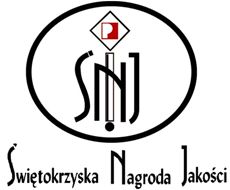 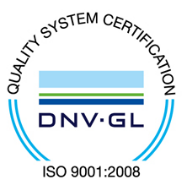 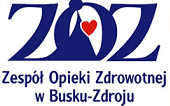 